CZĘŚĆ 2Zestaw zabawowy statek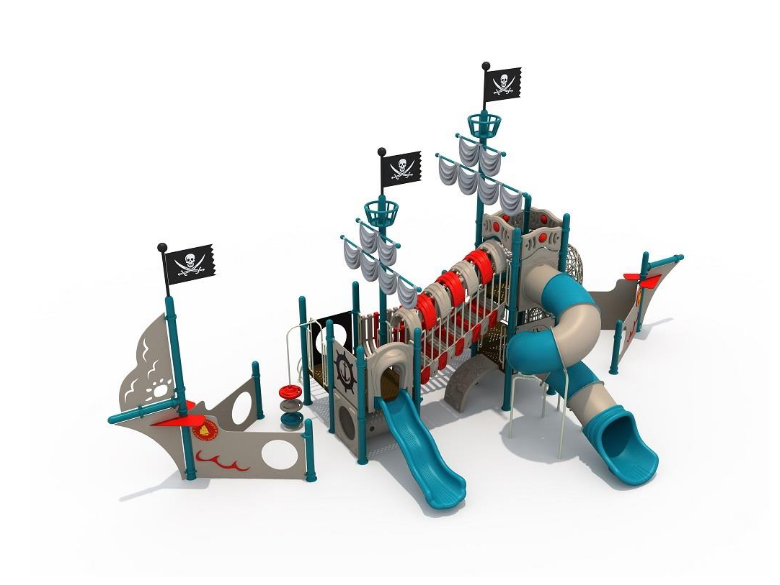 Opis: Zestaw zabawowy w formie statku. Składający  się z elementów zabawowo-dekoracyjnych: minimalnie 1 wieża niezadaszona, minimalnie jedna wieża dwupoziomowa, minimum 1 mostek zadaszony, co najmniej  1 mostek otwarty, 2 zjeżdżalnie proste oraz jedna zjeżdżalnia tubowa (minimum ośmioczęściowa), tunel przeplotnia z lin wzmocnionych pancerzem stalowym, wspinaczka drabinkowa oraz ścianka wspinaczkowa, przejście tunelowe rurowe, zjazd strażacki typu frisbee z minimum 3 spodkami, a także dziób statku i rufa statku. W zestawie umieszczone są co najmniej 3 panele zabawowo-edukacyjne. Widoczne elementy dekoracyjne: maszty i flagi. Wiek użytkowników 3-12 lat. Powierzchnia strefy bezpieczeństwa powinna mieć  przestrzeń minimalną: 105 m2Parametry: Powierzchnia strefy bezpieczeństwa: minimum 105 m2Długość urządzenia: 1400-1600 cm.Wysokość: 600-700 cmSzerokość: 700-800 cmDługość zjeżdżalni tubowej: minimum 240 cmDługość pierwszej zjeżdżalni prostej: 110-180 cmDługość drugiej zjeżdżalnie prostej: 90-150 cmMateriały : Zjeżdżalnie, daszki, tunele, panele zabawowe i edukacyjne: POLIETYLEN NISKIEJ GĘSTOŚCI LLDPE z dodatkiem stabilizatorów UV.Dzioby statku, panele wejściowe i wyjściowe z tworzywa HDPEPodesty, schody, platformy: STAL z warstwą tworzywa antypoślizgowego o grubości minimum 4mmSłupy konstrukcyjne, poręcze, barierki: STAL CYNKOWANAElementy złączne: STAL NIERDZEWNAMateriały tworzywowe LLDPE posiadać mają potwierdzenie zgodności z normą PN-EN 71-3, powierzchnie przeznaczone do ruchu (podesty, schody, mostki) powinni być w klasie co najmniej R9 wg DIN 51130:2014-02 potwierdzonych raportem z badań niezależnej jednostki z akredytacją PCA, zestaw posiadać ma atest higieniczny wydany przez Narodowy Instytut Zdrowia Publicznego.Huśtawka wahadłowa dwustanowiskowa 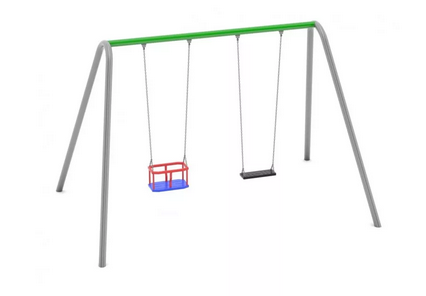 Opis: Dwustanowiskowa huśtawka na słupach ze stali ocynkowanej , jedno siedzisko koszykowe, jedno siedzisko płaskieParametry:Wysokość urządzenia : 2-2,5 metraStrefa bezpieczeństwa- przestrzeń minimalna: 300 cm x 800 cmMateriały: stalSłupy: stal ocynkowanaKonstrukcja: ocynkowana, malowana proszkowo